ΕΛΛΗΝΙΚΗ ΔΗΜΟΚΡΑΤΙΑ                                        Κομοτηνή, 6 Νοεμβρίου 2020ΔΗΜΟΣ ΚΟΜΟΤΗΝΗΣΔιεύθυνση: Πλ. Γ.Βιζυηνού 1ΚΟΜΟΤΗΝΗ, 69133Τηλ. 2531352419  Fax: 2531352490Ε-mail:grtypoukomotinis@gmail.com                                                         ΔΕΛΤΙΟ ΤΥΠΟΥΑσπίδα προστασίας από τον Δήμο ΚομοτηνήςΕπαναλειτουργεί η Δομή Υποστήριξης δημοτών που νοσούν και είναι μόνοι Γνωρίζοντας τα προβλήματα των ευπαθών κοινωνικά και οικονομικά ομάδων, ο Δήμος Κομοτηνής, από την αρχή της πανδημίας την περασμένη άνοιξη και συγκεκριμένα η Διεύθυνση Κοινωνικών Υπηρεσιών συνέστησε Δομή Υποστήριξης για τους δημότες που ζουν μόνοι τους,  νοσούν από τον κορωνοϊό και δεν μπορούν να ενταχθούν σε κάποια από τις κατηγορίες των ωφελούμενων της Υπηρεσίας.  Τηρώντας τις οδηγίες του Υπουργείου Υγείας, η Διεύθυνση Κοινωνικών Υπηρεσιών επανενεργοποιεί την δομή και λαμβάνοντας όλα τα απαραίτητα μέτρα πρόληψης, προκειμένου ν’ αντιμετωπιστεί η εξάπλωση του κορωνοϊού, παρέχει ιατροφαρμακευτική και τηλεφωνική ψυχολογική στήριξη - με ψυχολόγο από το Κέντρο Κοινότητας- σε όλους τους δημότες που θα νοσήσουν και δεν θα μπορούν να εξυπηρετηθούν από οικείους τους. Το τηλέφωνο της υπηρεσίας είναι 25310-72173 και το e-mail: vssnsidir@gmail.com. Ώρες λειτουργίας της τηλεφωνικής γραμμής: 8:00- 14:00, Δευτέρα με Παρασκευή. Η εξυπηρέτηση αφορά σε δημότες όλων των οικισμών του Δήμου Κομοτηνής.  Σε περίπτωση που οι ανάγκες αυξηθούν, ο Δήμος Κομοτηνής βρίσκεται σε απόλυτη ετοιμότητα προκειμένου να ενισχύσει την υπηρεσία με επιπλέον προσωπικό, ώστε να διασφαλιστεί η αποτελεσματική της λειτουργία. 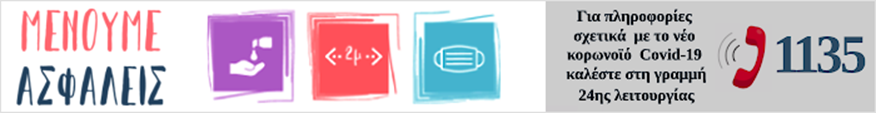 